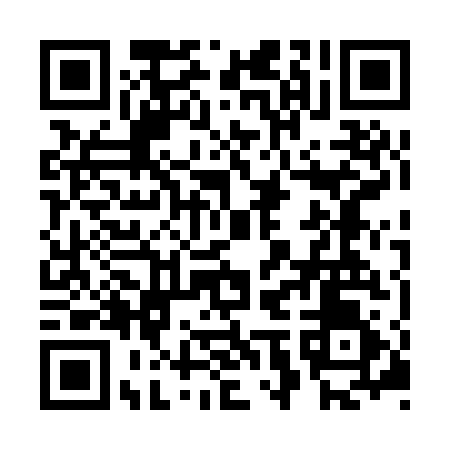 Prayer times for Brehov, Czech RepublicWed 1 May 2024 - Fri 31 May 2024High Latitude Method: Angle Based RulePrayer Calculation Method: Muslim World LeagueAsar Calculation Method: HanafiPrayer times provided by https://www.salahtimes.comDateDayFajrSunriseDhuhrAsrMaghribIsha1Wed3:275:411:006:048:1910:242Thu3:245:391:006:058:2110:273Fri3:215:381:006:068:2210:294Sat3:185:3612:596:078:2310:325Sun3:155:3512:596:088:2510:346Mon3:125:3312:596:098:2610:377Tue3:095:3112:596:108:2810:408Wed3:065:3012:596:108:2910:429Thu3:035:2812:596:118:3110:4510Fri3:005:2712:596:128:3210:4811Sat2:575:2512:596:138:3310:5012Sun2:555:2412:596:148:3510:5313Mon2:525:2312:596:158:3610:5614Tue2:495:2112:596:158:3810:5815Wed2:455:2012:596:168:3911:0116Thu2:435:1912:596:178:4011:0417Fri2:435:1712:596:188:4211:0718Sat2:425:1612:596:188:4311:0819Sun2:425:1512:596:198:4411:0920Mon2:415:1412:596:208:4511:0921Tue2:415:1312:596:218:4711:1022Wed2:405:1112:596:218:4811:1123Thu2:405:1012:596:228:4911:1124Fri2:405:091:006:238:5011:1225Sat2:395:081:006:248:5111:1226Sun2:395:071:006:248:5311:1327Mon2:395:071:006:258:5411:1328Tue2:385:061:006:268:5511:1429Wed2:385:051:006:268:5611:1430Thu2:385:041:006:278:5711:1531Fri2:385:031:006:288:5811:15